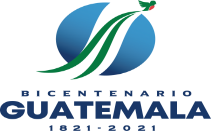 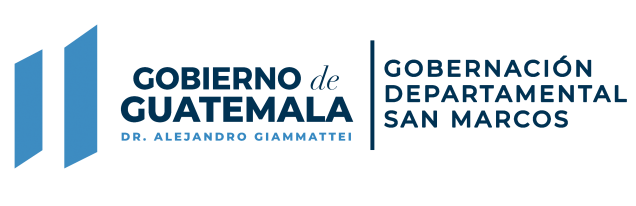 GOBERNACION DEPARTAMENTAL DE SAN MARCOS LEY DE ACCESO A LA INFORMACIÓN PUBLICA DECRETO57-2008.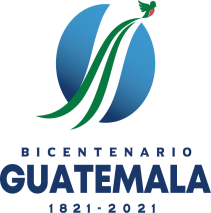  Las entidades e instituciones del Estado deberán mantener informe actualizado sobre los datos relacionados con la pertenencia sociolingüística de los usuarios de sus servicios, a efecto de adecuar la prestación de los mismos.Informe de pertenecía Sociolingüística de los usuarios de los servicios, Responsables de actualizar la información: Ingrid  Marisol Escobar y Escobar.Fecha de emisión: 30 de septiembre 2021No.COMUNIDAD LINGÙISTICA              GENERO             FEMENINO   MASCULINOGRUPO ÉTNICOGARIFONAXINCALADINO MESTIZOMAYATOTAL1Achi2Akateko3Awakateko4Chalchiteko5 Ch’orti’6Chuj7Itza’8Ixil9Jalkalteco/Popti’10Kaqchikel11K’iche12Mam13Mopan14Poqomam15Poqomchi16Q’anjob’al17Q’eqchi’18Sakapulteko19Sipakapense20Teztiketo21 Tz’utujil 22Uspanteko23Garifuna24xinca.25Español11413626Multibilingûe104x14TOTAL124140264